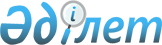 О внесении изменений в состав Консультативного комитета по нефти и газуРаспоряжение Коллегии Евразийской экономической комиссии от 25 апреля 2023 года № 55.
      1. Внести в состав Консультативного комитета по нефти и газу, утвержденный распоряжением Коллегии Евразийской экономической комиссии от 24 февраля 2015 г. № 10, следующие изменения:
      а) включить в состав Консультативного комитета следующих лиц: 
      в) исключить из состава Консультативного комитета Аветисян А.Г., Месропяна М.В., Аллаярбек Ж.А., Джанайдар Д., Ешмухана Н.Д., Жуманалина Е.К., Журебекова М.У., Казанбаева Е.К., Кайриеву А.А., Калмена А.А., Кудайбергенова Д.Н., Несонова Е.Г., Ракымбаева К.А., Ратбекова К.А., Рахметбаеву С.М., Танкау Г.Е., Ташимова Д.Т., Толешова М.Б., Абрамову М.В. и Бурмистрову Е.В.
      2. Настоящее распоряжение вступает в силу с даты его опубликования на официальном сайте Евразийского экономического союза.
					© 2012. РГП на ПХВ «Институт законодательства и правовой информации Республики Казахстан» Министерства юстиции Республики Казахстан
				
От Республики Армения
Нранян
Ара Рудикович
–
член Комиссии по регулированию общественных услуг Республики Армения
Степанян
Заруи Ваановна
–
начальник отдела международного сотрудничества Комиссии по регулированию общественных услуг Республики Армения
От Республики Казахстан
Абиев
Азамат Саматулы
–
главный эксперт Управления в сфере регулирования транспортировки нефти и газа Комитета по регулированию естественных монополий Министерства национальной экономики Республики Казахстан
БектуроваАрман Турсуновна
–
директор департамента ценовой политики и мониторинга акционерного общества "Национальная компания "QazaqGaz"
ГасановРуслан Исаг-оглы
–
руководитель Управления в сфере регулирования транспортировки нефти и газа Комитета по регулированию естественных монополий Министерства национальной экономики Республики Казахстан
Дюсебаева
Алия Орманбетовна
–
руководитель управления технического регулирования Департамента газа и нефтегазохимии Министерства энергетики Республики Казахстан
Кожагельды
Айнур Салимкызы
–
эксперт Департамента экспертизы проектов по международной экономической интеграции Министерства юстиции Республики Казахстан
МергеновСамат Калилуллаевич 
–
директор Департамента транспортировки и переработки нефти Министерства энергетики Республики Казахстан
МухамедовРуслан Нариманович
–
консультант акционерного общества "Национальная компания "QazaqGaz"
ОспановаДиана Дулатовна
–
эксперт департамента экономической интеграции Национальной палаты предпринимателей Республики Казахстан "Атамекен"
СарсекеевКуаныш Мейрбекович 
–
консультант акционерного общества "Национальная компания "QazaqGaz"
Турманов
Мирас Мусаевич
–
заместитель директора Департамента газа и нефтегазохимии Министерства энергетики Республики Казахстан
ХасеновАсхат Галимович 
–
вице-министр энергетики Республики Казахстан
От Кыргызской Республики
Абыкеев
Чынгыз Чолпонбекович 
–
специалист отдела по связям с общественностью открытого акционерного общества "Электрические станции"
Адамбеков
Аскар Русланбекович
–
главный специалист управления лицензирования и контроля Департамента по регулированию топливно-энергетического комплекса при Министерстве энергетики Кыргызской Республики
ДалбаевНурбек Муханбетович
–
главный специалист управления лицензирования и контроля Департамента по регулированию топливно-энергетического комплекса при Министерстве энергетики Кыргызской Республики
Жакыпов
Мирлан Мустафаевич
–
заместитель Министра энергетики Кыргызской Республики
Тагаев 
Тотубий Абдыжапарович 
–
ведущий специалист сектора военно-технического сотрудничества Министерства экономики и коммерции Кыргызской Республики
Токтогонова
Элзат Ниязбековна 
–
главный специалист отдела топлива, газа и теплоснабжения Министерства энергетики Кыргызской Республики
От Российской Федерации
Агафонцева
Анна Валерьевна
–
начальник отдела газовой промышленности Управления регулирования топливно-энергетического комплекса и химической промышленности Федеральной антимонопольной службы
Маркелов 
Виталий Анатольевич
–
заместитель председателя правления – начальник департамента публичного акционерного общества "Газпром"
Неуймин
Кирилл Валерьевич
–
заместитель начальникадепартамента – начальник управления публичного акционерного общества "Газпром"
Шведов 
Дмитрий Аркадьевич
–
заместитель директора Департамента государственного регулирования тарифов и инфраструктурных реформ Министерства экономического
развития Российской Федерации;
б) указать новые должности следующих членов Консультативного комитета:
б) указать новые должности следующих членов Консультативного комитета:
б) указать новые должности следующих членов Консультативного комитета:
Абдрахманов
Ерлан Боранбаевич
–
главный специалист управления транспортировки нефти департамента транспортировки и логистики акционерного общества "Национальная компания "КазМунайГаз"
Гринюк
Евгений Владимирович
–
директор департамента инжиниринга акционерного общества "Интергаз Центральная Азия"
Касенов
Арман Гинаятович
–
заместитель председателя правления по маркетингу акционерного общества "Национальная компания "QazaqGaz"
Сергалиев
Рустем Акылбекович 
–
директор департамента развития нефтегазовой отрасли Казахстанской ассоциации организаций нефтегазового и энергетического комплекса "KAZENERGY"
Турарбекова
Дидар Аманжоловна
–
заместитель директора департамента развития нефтегазовой отрасли Казахстанской ассоциации организаций нефтегазового и энергетического комплекса "KAZENERGY"
Добкин 
Алексей Геннадьевич
–
директор Департамента евразийской интеграции Министерства экономического развития Российской Федерации
Ращуков
Сергей Александрович
–
заместитель директора Департамента евразийской интеграции Министерства экономического развития Российской Федерации;
      Председатель КоллегииЕвразийской экономической комиссии . 

М. Мясникович
